Publicado en Madrid el 12/07/2018 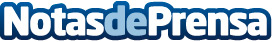 Information Builders organiza sesiones con expertos a nivel global con la participación de los principales analistas del sectorSe trata de una serie de webinarios sobre las tendencias más recientes en datos y análisis desde una perspectiva prácticaDatos de contacto:Nuria RabadánNota de prensa publicada en: https://www.notasdeprensa.es/information-builders-organiza-sesiones-con Categorias: Nacional Madrid Emprendedores E-Commerce Software Ciberseguridad Recursos humanos Webinars http://www.notasdeprensa.es